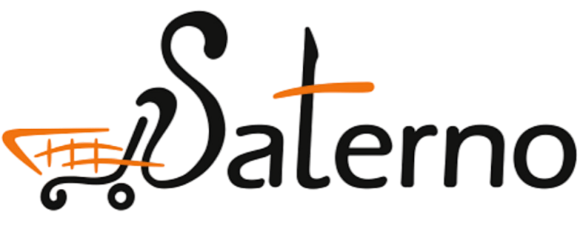  ООО «Сатерно»ИНН 2320248780 / КПП 231201001 / ОГРН 1172375040694 /https://uslugi-byta.ru/ https://100gostey.forum24.ru/ ОБЩЕСТВО С ОГРАНИЧЕННОЙ ОТВЕТСТВЕННОСТЬЮ "САТЕРНО"Юридический адрес ООО «Сатерно»: 350065, РОССИЯ, КРАСНОДАРСКИЙ КРАЙ, Г КРАСНОДАР, УЛ ИМ. ВАЛЕРИЯ ГАССИЯ, Д 4/7, КОРП 1, П 39 К 3ИНН: 2320248780, КПП: 231201001, ОГРН/ОГРНИП: 1172375040694Расчетный счет: 40702810910001509395, Банк: АО "ТИНЬКОФФ БАНК", ИНН банка: 7710140679БИК банка: 044525974Корреспондентский счет банка: 30101810145250000974Юридический адрес банка: Москва, 127287, ул. Хуторская 2-я, д. 38А, стр. 26Контакты ООО «Сатерно»:Электронная почта: saternoru@yandex.ru, Телефон: +7-918-608-69-29, Городской телефон  Сочи: 8 (862) 231-68-77Телеграм: +7-988-231-68-77, Ватсап: +7-918-608-69-29"_____" ___________  20___г.Акт выполненных работпо договору № _______ от «_____» ______________20 ___ г. Сочи     ______________________________________________________________________________ в лице ________________________________________________________________________, действующего на основании _____________________________ сдал, а ________________________________________________________________________________________________________________________________________________________________________________принял работы по ремонту квартиры, по адресу: ______________________________________________ ________________________________________________________________________________________, согласно договору № _______ от «_____» ______________20 ___ г.Перечень, количество, стоимость и сумма произведенных работ: СМЕТА С ПЕРЕЧНЕМ ПРОИЗВЕДЕННЫХ РАБОТ, КОЛ-ВО, СУММА И СТОИМОСТЬИтого произведенных работ: _____________________ руб.Договор № _______ от «_____» ______________20 ___ г. считается выполненным и закрытым, с учетом требований и пожеланий заказчика. С «_____» ______________20 ___ г. заказчик и подрядчик претензий друг к другу не имеют, обязательства друг перед другом выполнены в полном объеме.Гарантийный срок составляет 1 год.ЗаказчикПодрядчикФИОООО «Сатерно» ПаспортЮридический адрес ООО «Сатерно»: 350065, РОССИЯ, КРАСНОДАРСКИЙ КРАЙ, Г КРАСНОДАР, УЛ ИМ. ВАЛЕРИЯ ГАССИЯ, Д 4/7, КОРП 1, П 39 К 3ПропискаИНН: 2320248780, КПП: 231201001, ОГРН/ОГРНИП: 1172375040694КонтактыРасчетный счет: 40702810910001509395, Банк: АО "ТИНЬКОФФ БАНК",ИНН банка: 7710140679БИК банка: 044525974Корреспондентский счет банка: 30101810145250000974Юридический адрес банка: Москва, 127287, ул. Хуторская 2-я, д. 38А, стр. 26Контакты ООО «Сатерно»: Электронная почта: zhigaylov.ru@yandex.ru, Телефон: +7-918-608-69-29Городской телефон Сочи: 8 (862) 231-68-77Телеграм: +7-988-231-68-77, Ватсап: +7-918-608-69-29Карта для оплаты тинькофф:2200700184355997Получатель: Жигайлов А.А. Подпись: ___________________               М.П.Подпись: ___________________               М.П.